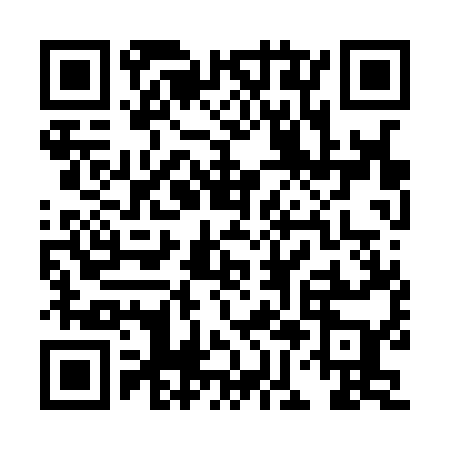 Ramadan times for Toliara, MadagascarMon 11 Mar 2024 - Wed 10 Apr 2024High Latitude Method: NonePrayer Calculation Method: Muslim World LeagueAsar Calculation Method: ShafiPrayer times provided by https://www.salahtimes.comDateDayFajrSuhurSunriseDhuhrAsrIftarMaghribIsha11Mon4:504:506:0612:153:426:256:257:3612Tue4:504:506:0612:153:426:246:247:3513Wed4:514:516:0612:153:416:236:237:3414Thu4:514:516:0712:143:416:226:227:3315Fri4:524:526:0712:143:406:216:217:3216Sat4:524:526:0812:143:406:206:207:3117Sun4:534:536:0812:143:406:196:197:3018Mon4:534:536:0812:133:396:186:187:2919Tue4:544:546:0912:133:396:176:177:2820Wed4:544:546:0912:133:386:166:167:2721Thu4:554:556:1012:123:386:156:157:2622Fri4:554:556:1012:123:376:146:147:2523Sat4:554:556:1012:123:376:136:137:2324Sun4:564:566:1112:113:366:126:127:2225Mon4:564:566:1112:113:366:116:117:2226Tue4:574:576:1112:113:356:106:107:2127Wed4:574:576:1212:113:356:096:097:2028Thu4:574:576:1212:103:346:086:087:1929Fri4:584:586:1312:103:346:076:077:1830Sat4:584:586:1312:103:336:066:067:1731Sun4:584:586:1312:093:336:056:057:161Mon4:594:596:1412:093:326:046:047:152Tue4:594:596:1412:093:316:036:037:143Wed5:005:006:1412:093:316:026:027:134Thu5:005:006:1512:083:306:016:017:125Fri5:005:006:1512:083:306:006:007:116Sat5:015:016:1612:083:295:595:597:107Sun5:015:016:1612:073:295:595:597:098Mon5:015:016:1612:073:285:585:587:089Tue5:025:026:1712:073:275:575:577:0710Wed5:025:026:1712:073:275:565:567:07